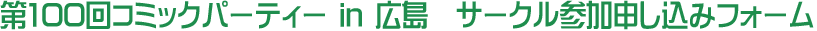 必要事項をご記入の上、メールに添付して、coscolle@outlook.jpへお送りください。折り返し、事後のご対応内容を記したメールを返信させていただきます。サークルカットのご用意のできている方は、サークルカットも上記メールへお送りください。もしくはファイル転送サイトを用いてお送りください。1スペース = 横250×縦300px・jpg・解像度72dpi以上 2スペース = 横513×縦300px・jpg・解像度72dpi以上サークル名サークル区分いずれかを選択してください。①男性向け一般　②男性向けR18③女性向け一般　④女性向けR18スペース数1SP = 長机1台（180cm X 60cm）椅子2脚2SP = 長机2台（180cm X 60cm）椅子4脚1スペース(2500円)　or　2スペース(5000円)代表者氏名代表者電話番号Facebook アカウントもしくはURL（お持ちでない場合は空欄で結構です）Twitter アカウントもしくはURL（お持ちでない場合は空欄で結構です）公式ホームページURL（お持ちでない場合は空欄で結構です）